Publicado en Madrid el 16/02/2021 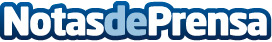 La Inteligencia Artificial: una herramienta clave en la recuperación de recobrosLas nuevas herramientas tecnológicas facilitan una gestión adecuada y la optimización para la recuperación de carteras y recobros. Las soluciones tecnológicas y analíticas de GDS Modellica facilitan la gestión de decisiones automatizadas, fidelizan los clientes y prevén los comportamientos de riesgosDatos de contacto:En Ke Medio Broadcasting912792470Nota de prensa publicada en: https://www.notasdeprensa.es/la-inteligencia-artificial-una-herramienta Categorias: Derecho Franquicias Finanzas Inteligencia Artificial y Robótica Software Ciberseguridad Consumo http://www.notasdeprensa.es